Cet auto-questionnaire est destiné à s’assurer, selon un principe de précaution, que vous ne présentez pas de signes ou symptômes rencontrés dans le repérage du Covid-19, ou que vous n’avez pas été en contact avec des personnes potentiellement malades.  Chacune des questions posées est importante pour votre propre santé et pour celle des résidents. La sécurité de ceux-ci et des personnels de l’établissement dépend de l’exactitude de vos réponses. Cet impératif de sécurité publique dans le cadre de la lutte contre le Covid-19 explique qu’une réponse positive à l’une de ces questions entrainera une contre-indication temporaire à la visite. Afin de faciliter la mise en place de ces visites, il vous est donc demandé, autant que possible, de préparer ces réponses lors de votre prise de rendez-vous téléphonique, pour faciliter un éventuel besoin de report. Ce questionnaire doit cependant être à nouveau rempli à l’arrivée dans l’établissement.Ce questionnaire n’est pas à visée diagnostic et ne saurait se substituer à la consultation avec un médecin traitant. En cas de réponse positive à l’une de ces questions, il vous est donc conseillé de contacter votre médecin traitant.À l’issue de ce questionnaire, vous signerez une attestation intitulée « Attestation à remplir dans le cadre des visites en établissement en période de pandémie Covid-19 ». Cette attestation sera conservée comme attestant de votre consentement et de la sincérité de vos réponses. Les informations recueillies sont confidentielles. Le questionnaire sera détruit après votre visite. Si des questions présentes dans ce questionnaire amène à une gêne, vous conservez la possibilité de ne pas remplir certaines questions et de renoncer à la visite à tout moment. Chaque refus de réponse est ainsi assimilé à une réponse positive entrainant une contre-indication temporaire. Vous devez apporter réponse à chacune des questions numérotées de 1 à 12, en entourant chaque réponseEn cas de questions ou de difficulté, veuillez-vous rapprocher du personnel de l’établissement.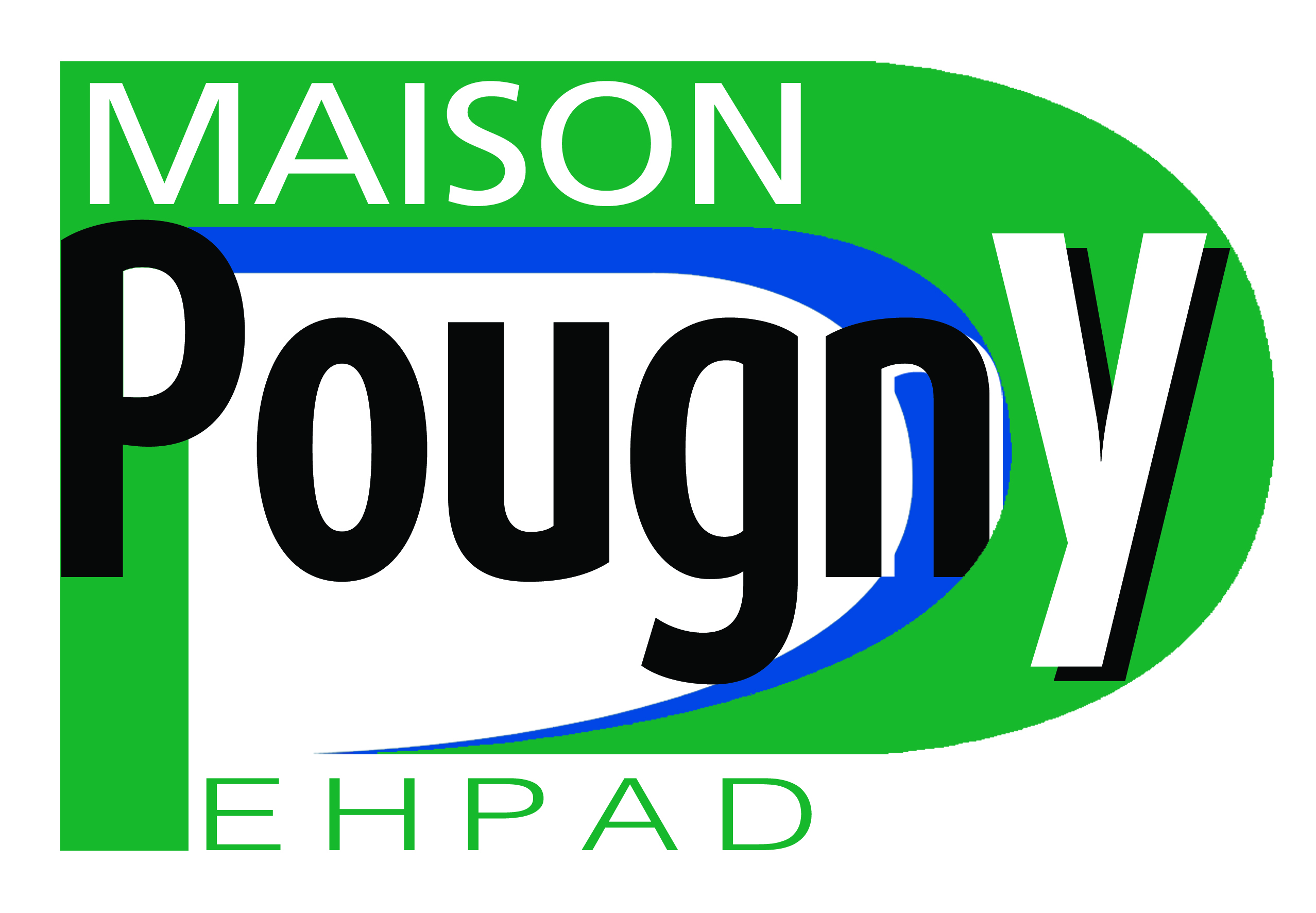 Attestation à remplir dans le cadre des visites en établissement en période de pandémie Covid-19Nom : 								Prénom :N° de téléphone :Personne visitée :J’atteste : Avoir sincèrement rempli l’auto-questionnaire et, pour chacune des questions de l’auto-questionnaire, numérotée de 1 à 12 avoir répondu : non   Avoir pris connaissance de la Charte 				 M’engager à respecter les consignes de visite détaillées dans la charte et respecter l’ensemble des gestes barrières		   Je m’engager à informer sans délai l’établissement en cas de diagnostic ou de suspicion d’une atteinte par le Covid 19 dans les 8 joursJe consens, par la présente signature, à la conservation de cette attestation par l’établissement organisant la visite. Date, horaire de la visite, et signature : 1Avez-vous été atteint du Covid 19 dans les 15 derniers jours ?ouinonPrésentez-vous ce jour ou avez-vous présenté dans les 48 heures précédentes un des signes suivants :2De la fièvre ( température égale ou supérieur à 37,8 )  ?ouinon3Des courbatures ?ouinon4De la toux ?ouinon5Des signes ORL : rhume, angine, pharyngite (en dehors de la rhinite ou d’une conjonctivite allergique diagnostiquée) ?ouinon6Une perte de l’odorat sans nez bouché ou une perte du goût des aliments (distincte de la perte d’appétit) ?ouinon7Des maux de tête inhabituels ?ouinon8Des troubles digestifs (nausée, vomissement, diarrhée) ?ouinon9Une fatigue inhabituelle ?ouinon10D’autres signes  comme des moments de désorientation ou des chutes inexpliquées ?ouinon11Avez-vous été en contact avec une personne atteinte du COVID 19 ?ouinon12Avez-vous été en contact avec une personne qui présentait l’un des signes mentionné dans les questions 1 à 10 ?ouinon